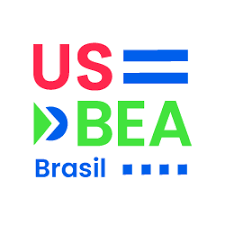 USBEA – United States-Brazil Exchange Alumni(Ex-intercambistas Brasil-Estados Unidos)ANA CLAUDIA SANTOS DALLA CORTEPROJETO: STORYTELLING FOLLOW ONUBIRATÃ/PR2022PROJETO: STORYTELLING FOLLOW ONEm qual problema/dificuldade/área o seu projeto irá desenvolver e/ou impactar?“Achieve agreement with multilateral partners on regional priorities to promote democracy, the rule of law, and environmental sustainability using regional organizations and bilateral mechanisms.”O projeto visa impactar a área ambiental através de pesquisa sobre reciclagem de lixo doméstico e trabalho em conjunto com o governo municipal para divulgar as ações que o munícipio faz em relação à coleta e uso do lixo reciclável e aumentar a quantidade de reciclável coletado.Descreva o plano de desenvolvimento do projeto detalhando as etapas e/ou programação de realização. Indique objetivo final, metas a serem alcançadas, formato (e-book, painel gráfico, vídeo, podcast, documentário, etc), grupo de impacto. Desenvolvimento do projeto:Maio: Pesquisa com os alunos dos 3o anos do ensino médio do Colégio Estadual Carlos Gomes sobre a necessidade de reciclagem do lixo doméstico;Apresentação da proposta de um trabalho de divulgação sobre as ações que o munícipio faz em relação à coleta e uso do lixo reciclável.Junho:Visitas à cooperativa de recicláveis e ao departamento da prefeitura que cuida deste serviço público para maiores esclarecimentos;Definição de metas do trabalho e do formato que será feita a divulgação do serviço público de coleta de recicláveis (ex: panfletagem, conta no instagram e facebook sobre o programa, etc.).Final de Junho, Julho e Agosto:Divulgação via panfletagem, palestras nas escolas da cidade e nas redes sociais.Objetivo final: * Aumentar, em pelo menos 15 %, a coleta de recicláveis no município.Formato da divulgação do projetoPanfletosCartazes nas escolasPainel gráfico na escola colocados mensalmente (agosto, setembro, outubro) para divulgação dos resultados da coleta de recicláveis no município.Como pretende utilizar os recursos financeiros? (Até R$1.000,00 - propostas individuais)Confecção de panfletosCamiseta para os participantes do projetoDivulgação em mídia social local, como Facebook Ads.Como o progresso e sucesso do seu projeto será medido? O progresso e sucesso do projeto será medido através de relatórios fornecidos pela prefeitura onde se tem os números em peso da quantidade de reciclado recolhido no município, comparando os meses de junho, julho e agosto.CRONOGRAMA REVISADOMÊSDATAAÇÃOMÊSDATAAÇÃOMAIO3/5Apresentação do projeto ao diretor e à secretaria de ação social e secretaria do meio-ambiente do município de Ubiratã.10/05Visita da professora à UVR. Unidade de valorização de reciclado.11 a 13/05 Apresentação do projeto aos alunos envolvidos, 3o A,B,C,D.20/05Palestra com Juliana Piva – Programa de coleta seletiva do município de Ubiratã.27/05Visita à UVR - 3o A,B,C,D.30/05 a 03/06Definição das funções juntos aos alunosFUNÇÃODESCRIÇÃOENVOLVIDOSQUANDOIr a campo Panfletar e explicar sobre a importância da coleta seletiva e o dia correto. Distribuir panfletos.Dividir os quadrantes e comércio.3o A – João A. Helvio, Jackson, Gabriel, Gustavo 3o B – Gabriel Enrique, Elaine, Ana Vitória.3o C – Alicia (sab. a tarde), Izabela, Leonardo e Erick (somente segunda), Willian, Giovanna.3o D – Amanda, Ana Paula, Maria Eduarda (sáb. a tarde) , Raiana, Lorruana.A partir de 15/06ALUNO GERENTE 3o _____Definição e cotação da camisetaDefinir a escrita – logos da usbea, prefeitura, carlos gomes .Projeto “Storytelling Follow On” TERCEIRÃO- Carlos Gomes 20223 A - Helvio 3 B – Gabriel Braga3 C- Ariane 3 D - Gabriela AndradeMÍDIAInstagram e Facebook do projeto 3 B- Leticia 3 C – Vinicius Coelho, Clara, Sara, Dara, Laís, Larissa, Gustavo, Alicia, Joao Xavier3D – Maria Gustmann e Larissa 30/05 a 03/06PESQUISA MENSAL DO GRÂFICO Pesquisa mensal sobre a quantidade de reciclado recolhida, ref. A maio / junho / julhoRepassar os dados para o grupo que fará os gráficos.  Pesquisar com Juliana ou Ademir. Repassar para o pessoal da mídia.??????Pesquisar todo dia 10 sobre o mês anterior GRÂFICO EM PORTUGUÊS Confecção de gráficos em português sobre a quantidade de reciclado recolhida naquele mês (receberão os dados da equipe de pesquisa de dados)Confeccionar o gráfico com material da escola. Expor até o dia 20 ( junho, julho, agosto). Decidir com a prof Elizabete onde será exposto. Estar em constante conversa com a equipe do gráfico em inglês. 3 B – Emily, Andressa, Leticia, Fabiany.Entre dia 10 e 20 de junho, julho e agosto.GRÂFICO EM INGLÊS Confecção de gráficos em inglês  sobre a quantidade de reciclado recolhida naquele mês (receberão os dados da equipe de pesquisa de dados)Confeccionar o gráfico com material da escola. Expor até o dia 20 ( junho, julho, agosto). Decidir com a prof Elizabete onde será exposto. Estar em constante conversa com a equipe do gráfico em português .3 D – Pedro, Samara, Lorruana, Giovanna .VISITAS `ÀS ESCOLAS – MANHÃVisitas às salas do CECG para explicar sobre a importância da coleta seletiva, panfletar. Ir na sala dos professores no recreio, entregar saco de reciclável para os professores. Conversar com os demais funcionários da escola. A mesma equipe fará visitas a outras escolas no mês de julho.3 B – Alex, Gabriel, Emily, Pedro3 D – Gabriela, Larissa, Raiana, Amanda, Ana Paula A partir de 15/06VISITAS `ÀS ESCOLAS – TARDE.Visitas às salas do CECG para explicar sobre a importância da coleta seletiva, panfletar. Ir na sala dos professores no recreio, entregar saco de reciclável para os professores. Conversar com os demais funcionários da escola. A mesma equipe fará visitas a outras escolas no mês de julho.ALUNO GERENTE 3o A, B, C, D. Ajudar a professora a repassar recados e conferencia das atividades realizadas.MÊSDATAAÇÃOJUNHOMÊSDATAAÇÃOMÊSDATAAÇÃOMÊSDATAAÇÃOMÊSDATAAÇÃO